   Broj: 08-20-3-2343/20   Konjic, 13.07.2020. godineNa osnovu člana 51. stav 1. i  2. Zakona o poljoprivrednom zemljištu (Službene novine HNK, broj: 8/13) i tačke IX Odluke Općinskog vijeća Konjic o raspisivanju Javnog poziva za zakup poljoprivrednog zemljišta u državnom vlasništvu na području općine Konjic, (Službeni glasnik općine Konjic, broj: 2/20), člana 1. Odluke o ovlaštenju rukovodećeg državnog službenika („Službeni glasnik Općine Konjic“ broj:3/20) Načelnik Općine Konjic, objavljujeJ A V N I   P O Z I VZA PRIKUPLJANJE PRIJAVA ZA DAVANJE U ZAKUP POLJOPRIVREDNOGZEMLJIŠTAPREDMET JAVNOG POZIVA :Predmet Javnog poziva je zakup poljoprivrednog zemljišta na području općine Konjic u sljedećim K.O.1.U K.O Nevizdraci zemljište označeno kao k.č. broj 327, ukupne površine 5782 m², upisano u PL 49,2.U K.O Nevizdraci zemljište označeno kao k.č. broj 328, ukupne površine 3681 m², upisano u PL 49,3.U K.O Nevizdraci zemljište označeno kao k.č. broj 329, ukupne površine 950 m², upisano u PL 49,4.U K.O Nevizdraci zemljište označeno kao k.č. broj 314, ukupne površine 9094 m², upisano u PL 45,5.U K.O Borci zemljište označeno kao k.č. broj 1711, ukupne površine 27056 m², upisano u PL 1546,6.U K.O Borci zemljište označeno kao k.č. broj 1712, ukupne površine 6899 m², upisano u PL 1546,7.U K.O Borci zemljište označeno kao k.č. broj 1713, ukupne površine 5259 m², upisano u PL 1546,8.U K.O Borci zemljište označeno kao k.č. broj 1714, ukupne površine 6779 m², upisano u PL 1546,9.U K.O Borci zemljište označeno kao k.č. broj 1715, ukupne površine 22327 m², upisano u PL 1546,10.U K.O Borci zemljište označeno kao k.č. broj 1759, ukupne površine 8512 m², upisano u PL 1548,11.U K.O Borci zemljište označeno kao k.č. broj 1762, ukupne površine 826 m², upisano u PL 1548,12.U K.O Borci zemljište označeno kao k.č. broj 1763, ukupne površine 5092 m², upisano u PL 1548,13.U K.O. Borci zemljište označeno kao k.č. broj 1781 ukupne površine 3483 m², upisano u PL 1548.Poljoprivredno zemljište  pod rednim brojem 1., 2., 3.,4.,daje se u zakup na rok od 10 (deset) godina za podizanje višegodišnjih nasada voća.Poljoprivredno zemljište pod rednim brojem 5., 6., 7., 8., 9. i 13. daje se u zakup na rok od 10 (deset) godina za proizvodnju povrća, krmnog bilja i žitarica.Poljoprivredno zemljište pod rednim brojem 10., 11. i 12. daje se u zakup na rok od 10 (deset) godina za višegodišnje nasade jagodičastog voća, plasteničku proizvodnju i povrće.		Početna cijena na Javnom pozivu za dugogodišnji zakup i zakup poljoprivrednog zemljišta i početna visina naknade za dugogodišnji zakup poljoprivrednog zemljišta utvrđena je prema vrijednostima navedenim u Pravilniku o uvjetima i načinu korištenja sredstava ostvarenih od zamjene, zakupa i koncesije poljoprivrednog zemljišta u vlasništvu države (Službene novine Federacije BiH, broj: 78/09) i Odlukom Općinskog vijeća Konjic o raspisivanju Javnog poziva za zakup poljoprivrednog zemljišta u državnom vlasništvu na području općine Konjic (Službeni glasnik općine Konjic, broj: 2/20) i iznosi za :- Zemljište pod rednim brojem 1.,2., 3., 4., 5., 6., 7., 8., 9., 10., 11., 12. i 13.  iznosi 100,00 KM po ha godišnje. Ponuđač može dostaviti ponudu isključivo na ukupnu površinu zemljišta. Kao osiguranje plaćanja najpovoljniji ponuditelj dužan je platiti prije potpisivanja Ugovora iznos za jednogodišnji zakup zemljišta.       2. PRAVO UČEŠĆA NA JAVNOM POZIVU IMAJU: pravne osobe koje su do objave Javnog poziva registovane za obavljanje primarne poljoprivredne djelatnosti na području općine Konjic.Obrti registrovani za primarnu poljoprivrednu proizvodnju.Fizičke osobe sa prebivalištem u općini Konjic, a bave se poljoprivrednom proizvodnjom i upisani su u registar poljoprivrednih gazdinstava i klijenata.Da bi učestvovali u postupku nadmetanja ponuđači - pravne i fizičke osobe dužni su uplatiti depozit u iznosu od 10 %  od početne cijene zakupa zemljišta.Pravo nadmetanja nemaju pravne i fizičke osobe koje su u predhodnom periodu sa općinom Konjic jednostranom izjavom raskinule Ugovor o zakupu poljoprivrednog zemljišta.PRVENSTVO PRAVA ZAKUPA I NAČIN VREDNOVANJA PONUDA 	Pravo prvenstva zakupa imaju fizičke i pravne osobe koje se jave na Javni poziv, a već su bili korisnici poljoprivrednog zemljišta u državnoj svojini, kao i korisnici koji imaju ugovore o korištenju poljoprivrednog zemljišta čija pravna valjanost nije potvrđena od strane nadležnog pravobranilaštva, a predmetno zemljište koriste za poljoprivrednu proizvodnju, ukoliko je Programom gospodarenja poljoprivrednim zemljištem u državnoj svojini predviđeno za davanje u zakup, odnosno osobe iz  člana 71. stav 8. Zakona o poljoprivrednom zemljištu HNK ( Službene  novine HNK, broj 8/13).	Ukoliko se na Javni poziv ne prijave osobe na koje se odnosi prethodna odredba, red prvenstva zakupa se utvrđuje sljedećim redosljedom:pravni nasljednik bivšeg korisnika poljoprivrednog zemljišta u državnom vlasništvu predmetnih katastarskih čestica koje se daju pod zakup,pravna ili fizička osoba koja je vlasnik sistema za navodnjavanje i odvodnju ribnjaka ili drugih privrednih objekata koji se nalaze na poljoprivrednom zemljištu koje je predmet zakupa,pravna osoba registrovana za bavljenje poljoprivrednom proizvodnjom,nositelj poljoprivrednog gazdinstva koji ostvaruje prava iz radnog odnosa radom u poljoprivredi na vlastitom imanju i upisan je u Registar poljoprivrednih gazdinstava i ima prebivalište u općini Konjic,nositelj poljoprivrednog gazdinstva koji ostvaruje prava iz radnog odnosa radom izvan poljoprivrednog gazdinstva, a poljoprivrednu djelatnost obavlja kao dopunsku djelatnost na vlastitom imanju i upisan je u Registar poljoprivrednih gazdinstava i ima prebivalište na području općine Konjic.Ponuđač s pravom prvenstva utvrđenim u prvom stavu ove tačke pripada 20 bodova.Ponuđač s pravom prvenstva utvrđenim u drugom stavu ove tačke pripada 10 bodova.Ponuđač na ime ponuđene cijene za svaki iznos uvećan za 10,00 KM od početne cijene pripada       po 1 bod.Ponuđač s pravom prvenstva utvrđenim u četvrtom stavu ove tačke pripada 10 bodova Ponuđač s pravom prvenstva utvrđenim u petom stavu ove tačke pripada 5 bodova.Ponuđač koji dobije u zakup zemljište na kojem postoje izgrađena infrastruktura ili nasadi koje je drugi izradio ili uzgojio dužan je obeštetiti vlasnika infrastrukture, odnosno nasada po nalazu ovlaštenog sudskog vještaka prije zaključenja Ugovora o zakupu.SADRŽAJ PONUDE: 	Da bi učestvovali u postupku javnog nadmetanja zainteresirani su dužni uz prijavu u kojoj će  navesti ponuđenu cijenu dostaviti i sljedeće podatke i dokumente: Pravne osobe                    - naziv i tačnu adresu ponuđača             - izvod iz sudskog registra             - potvrdu da su upisani u registar poljoprivrednika kod nadležnog općinskog organa,               - dokaz o uplati depozita ( 10% od početne cijene zakupa)Registrirani poljoprivredni obrt                -  naziv i tačnu adresu ponuđača                -  odobrenje za rad od nadležnog općinskog organa,                -  potvrdu da su upisani u registar poljoprivrednika kod nadležnog općinskog organa,                -  dokaz o uplati depozita ( 10% od početne cijene zakupa)Fizičke osobe                  -  kopiju lične karte                 -  potvrdu da su upisani u registar poljoprivrednika kod nadležnog općinskog organa,                 -  izjavu da im je to osnovno  zanimanje                  -  dokaz o uplati depozita ( 10% od početne cijene zakupa)Ponuđači koji polažu pravo na prvenstvo uz navedenu dokumentaciju dužni su dostaviti dokaz koji ukazuje na polaganje prava na prvenstvo (posjedovni list, ugovor, investiranje u objekat i drugo).Depozit za učešće na Javnom pozivu se uplaćuje na depozitni račun općine Konjic za prikupljanje javnih prihoda otvoren kod Vakufske banke broj: 1604600346331506, s naznakom vrsta prihoda, ostale općinske naknade 722449 poziv na broj općine 049.Sva dokumenta moraju biti u originalu ili u ovjerenoj fotokopiji i ne starija od tri mjeseca. PODNOŠENJE I OTVARANJE PONUDA:Ponude se podnose Komisiji putem šalter sale ili poštom zapečaćene sa naznakom „Prijava za zakup poljoprivrednog zemljišta“ NE OTVARAJ u roku od 15 dana od dana objave Javnog poziva. Na koverti obavezno napisati ime i prezime ponuđača i adresu.Jedan ponuđač može dostaviti samo jednu ponudu. Ponude predane poslije navedenog roka neće se razmatrati te će se ponuđačima vratiti ne otvorene.Nakon provedenog nadmetanja i odabira najpovoljnijeg ponuđača isti su dužni u roku od  sedam dana potpisati Ugovor o zakupu kojim će se regulisati prava i obaveze koje proizilaze iz zakupnog odnosa, a u suprotnom gubi pravo depozita.Odabranom ponuđaču će uplaćeni depozit biti uračunat u cijenu zakupa, a ostalim ponuđačima će biti vraćen .       Ukoliko ponuđač čija je ponuda odabrana kao najpovoljnija odustane od zaključivanja Ugovora, gubi pravo na povrat depozita, a predmetno zemljište se ustupa pod zakup drugo rangiranom ponuđaču i tako redom, prema listi koju utvrdi Komisija.        Komisija zadržava pravo provjere podataka datim u ličnoj izjavi ponuđača, a u slučaju utvrđivanja istih netačnim ponuđač će biti eliminisan iz daljnjeg postupka nadmetanja i gubi pravo na uplaćeni depozit.    	 O dodjeli u zakup poljoprivrednog zemljišta konačnu Odluku donosi Općinsko vijeće Konjic.       6.  ODGOVORNOST:Općina ne snosi nikakve troškove ponuđača u postupku javnog nadmetanja, a zadržava pravo da ne odabere ni jednu ponudu ili da poništi nadmetanje prije zaključivanja ugovora, a da pri tome ne snosi nikakvu odgovornost prema ponuđačima i bez obrazloženja takve odluke.Dodatne informacije se mogu dobiti na broj telefona 036/712-236.O rezultatima Javnog poziva učesnici će biti obavješteni u roku od 8 dana od dana donošenja Odluke o odabiru najpovoljnije ponude.  Dostavljeno :                                                                      Po ovlaštenju Općinskog vijećaOglasna ploča		                                                             S E K R E T A RWeb stranica općine					               Fadil TatarRTV KonjicOdsjek za privredu i društvene djelatnosti		_________________________	                               Načelnika/a                                                                                                   Bosna i HercegovinaFederacija Bosne i HercegovineHercegovačko – neretvanski kantonOpćina KonjicNAČELNIK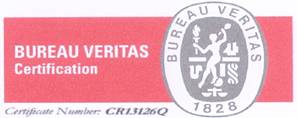 Maršala Tita br.6288400 KonjicBosna i HercegovinaTelefon: +387 (0)36 712 200Fax:       +387 (0)36 729 813E-mail: opcina.konjic@konjic.baWeb: http://www.konjic.baPB: 07140955ID: 4227204140005